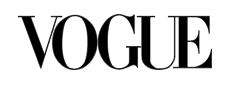 10.24M Onlinehttps://www.vogue.com/slideshow/met-gala-2021-red-carpet-live-celebrity-fashion#intcid=_vogue-bottom-recirc_9ba656b5-9200-4edc-a716-26b562d8237a_text2vec1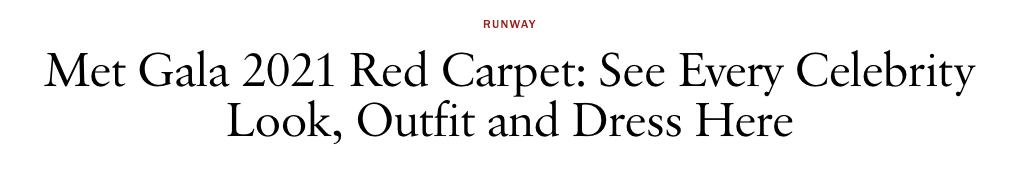 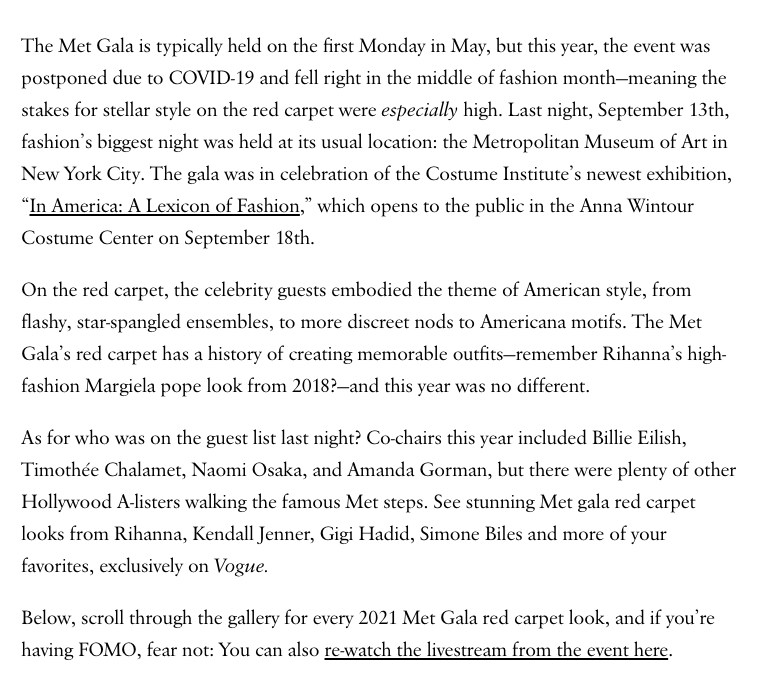 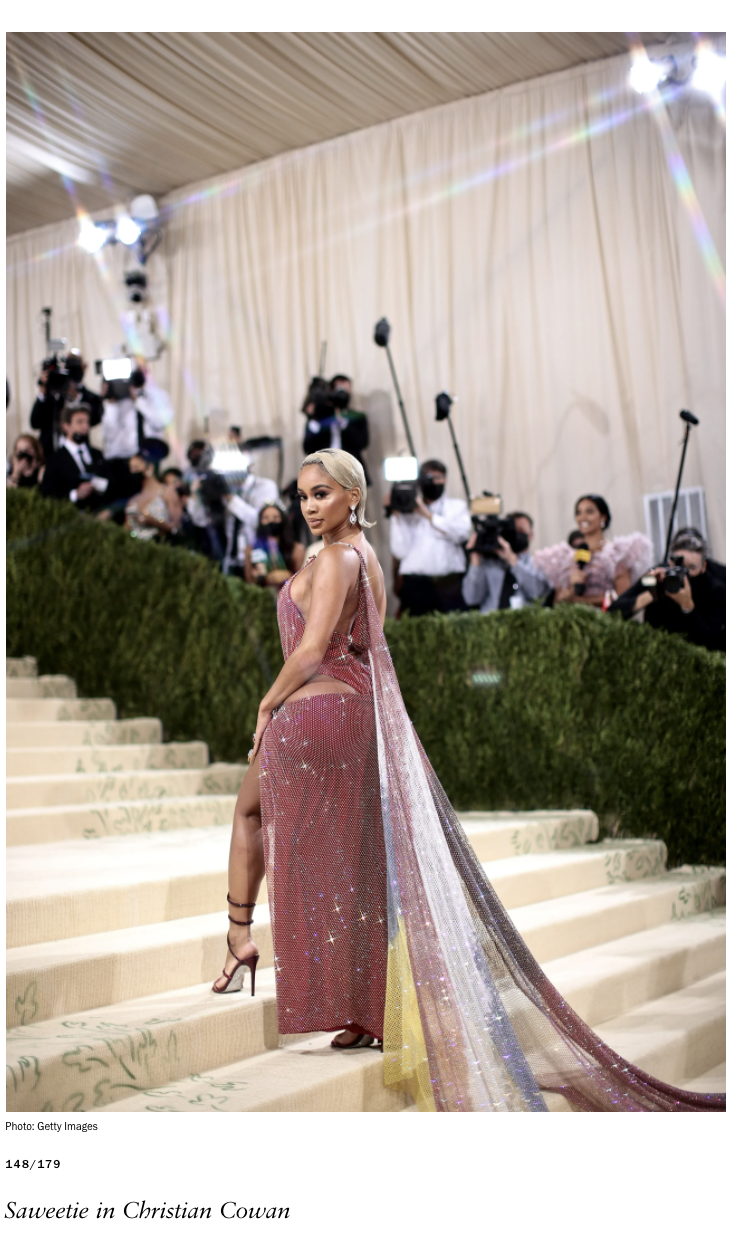 